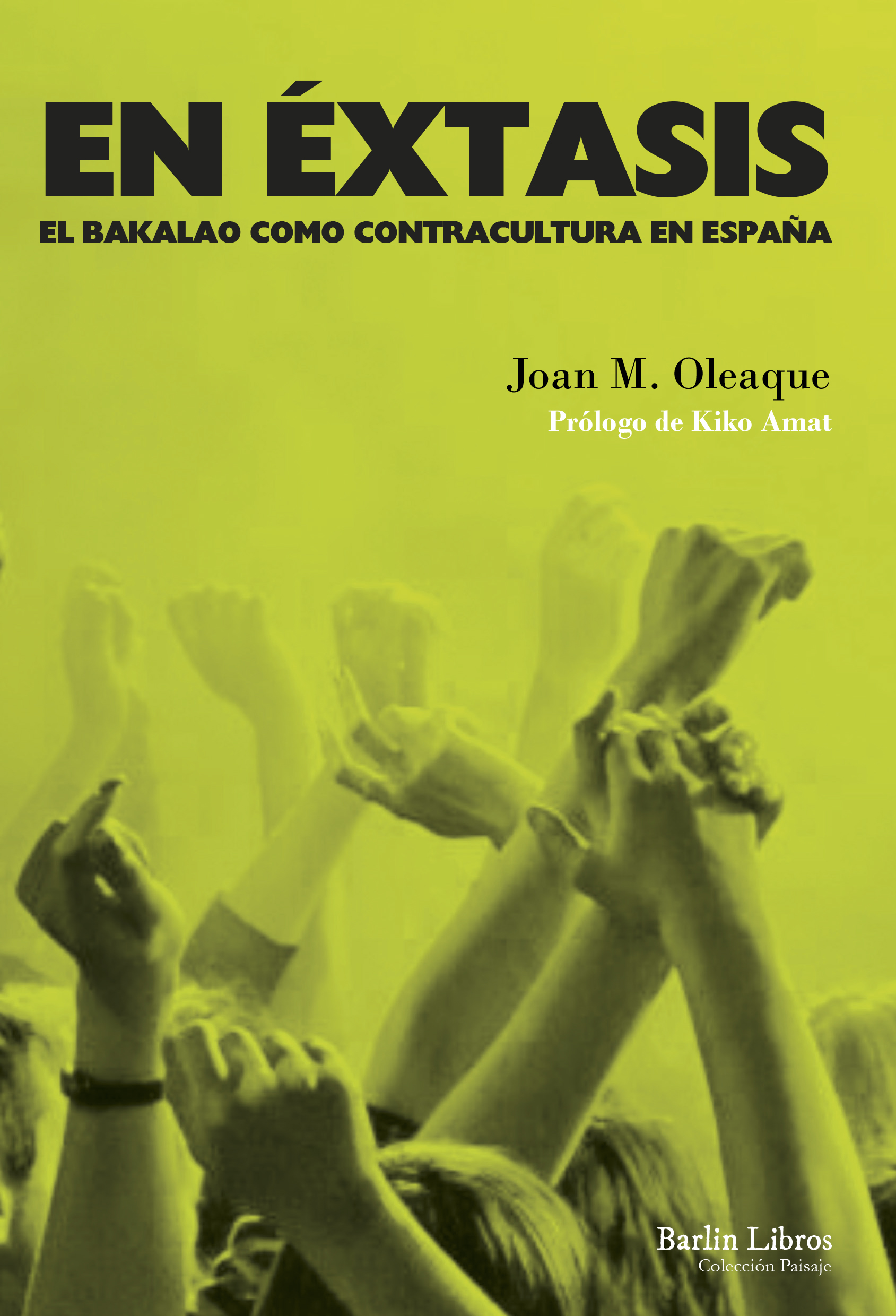 POR FIN EN CASTELLANO, ESTA CRÓNICA SOBRE UNO DE LOS FENÓMENOS CONTRACULTURALES MÁS IMPORTANTES DE NUESTRA HISTORIA RECIENTE***OLEAQUE, PIONERO EN ALEJAR «LA RUTA DEL BAKALAO» DEL SENSACIONALISMO PERIODÍSTICO, REVISA Y REEDITA ESTA MAGNÍFICA OBRA INICIÁTICA***UN LIBRO DE CULTO PARA TODA UNA GENERACIÓN, AHORA RESCATADO Y ACTUALIZADO POR SU AUTOR***EN ÉXTASIS: LA CRÓNICA SOBRE LA ÉPICA POÉTICA DE LA REBELIÓN JUVENIL Y CULTURAL DE LOS OCHENTA EN NUESTRO PAÍS***PURO PERIODISMO EMOCIONAL. OLEAQUE NO SOLO EXPLICA BIEN TODOS «AQUELLOS AÑOS», SINO QUE LO EXPLICA BONITO***LA MEJOR CRÓNICA JAMÁS ESCRITA SOBRE EL FENÓMENO CONTRACULTURAL DEL BAKALAO, AHORA DE INESPERADA ACTUALIDAD***SE RESCATA EN ÉXTASIS, OBRA ESENCIAL PARA ENTENDER EL BAKALAO COMO FENÓMENO GLOBAL Y DE VANGUARDIA***EN ÉXTASIS: PRIMER ESTUDIO EN HABLAR DEL BAKALAO COMO FENÓMENO CULTURAL, AHORA EN CASTELLANO Y PUESTO AL DÍA POR SU AUTORTítulo: En éxtasis. El bakalao como contracultura en EspañaAutor: Joan M. OleaquePrólogo: Kiko Amat---Traducción: Alberto HallerDiseño: Irene BofillColección: Barlin Paisaje, 3Páginas: 192ISBN: 978-84-946683-3-3Formato: 14x21cm.Precio: 18,90€Importancia de la obraEn éxtasis, publicado originariamente en catalán en el año 2004, fue la primera obra en hablar del fenómeno contracultural del bakalao en España, desde una perspectiva sociológica y periodística seria, alejada del sensacionalismo al que muchos medios de comunicación lo sometieron en su momento. 	Libro enormemente incomprendido en el momento de su publicación, se ha convertido, con el paso de los años, en un libro de culto para todos aquellos interesados no solo en los orígenes de un movimiento rupturista y vanguardista como fue el de la Ruta (cuyo epicentro fue Valencia y sus alrededores), sino para entender su posterior difusión por toda la geografía española, y su evolución como fenómeno, hasta su popularización absoluta y la consecuente masificación. 	Estamos asistiendo, en estos últimos años, a una puesta en valor de un fenómeno largamente denostado y, en ocasiones, «dejado a un lado», que sin embargo no tuvo nada que envidiar a la popular Movida Madrileña. Fueron movimientos vanguardistas análogos, que trajeron innumerables elementos modernizadores a nuestro país: nuevas formas de salir, relacionarse, ser joven, entender la vida y vivir… Sobre esta ediciónSe trata de la primera traducción al castellano de este libro de culto. Para ella, su autor, el periodista Joan M. Oleaque, ha revisado el texto para adecuarlo a nuestros tiempos. Cuenta, además, con una introducción y un capítulo final totalmente inéditos, donde su autor engarza de manera sublime muchos de los rasgos característicos de entonces con ciertas tendencias culturales del presente. Como colofón, esta edición viene prologada por el periodista y escritor barcelonés Kiko Amat. SinopsisLa música de baile  conocida como bacalao (o bakalao), se anticipó a la mayoría de la electrónica global como tendencia de consumo frenético, y ha quedado profundamente unida a la historia social de España. Más allá de lo sonoro y lo estético, fue una forma de vida para varias generaciones, inaugurada en los ochenta en nuestro país y que, con sus metamorfosis secuenciales y cambios en barrena, se extendió hasta entrado el nuevo milenio. De hecho, hoy sirve de inspiración tanto a rememoraciones eruditas como a corrientes internacionales comerciales y tremebundas. Valencia, donde nació, y España, donde arrasó, vivieron hasta sus últimas consecuencias el inicio moderno de la música de baile masiva como hipnosis colectiva. Algo que, años después, se magnificó en el resto del mundo. Un torrente popular de energía y ganas de vivir que, bajo el paraguas de diversas vanguardias en un principio y de la masificación callejera del fenómeno después, se convirtió en una revolución juvenil nacida de la nada y contra la nada. Algo que ha cambiado para siempre el concepto de ocio nocturno, convirtiéndolo en una carrera sin freno hacia un  presente constante, eterno y desbocado de hedonismo.Este ensayo periodístico, publicado en 2004 en catalán y ahora  actualizado y traducido por primera vez al castellano, es un análisis pionero del fenómeno desde una perspectiva sociológica. Rastrea desde sus inicios, llegando a sus consecuencias y pervivencias, uno de los fenómenos contraculturales más atronadores vividos en nuestro país en las últimas décadas.      Contenido del libroLa fiesta deliberada (prólogo de Kiko Amat)En el prólogo, Kiko Amat, con enorme sentido del humor, reflexiona sobre la importancia presente de la obra como crónica periodística de análisis sociológico, ahora que el bakalao comienza a ser objeto de rememoración no solo desde la nostalgia de los que lo vivieron, sino por todos aquellos interesados en comprender qué fue todo aquello y por qué sucedió.IntroducciónEn ella, Oleaque, junto a los agradecimientos, reflexiona sobre los cambios sociales experimentados en la percepción del fenómeno del bakalao, entre el momento en que publicó el libro por primera vez (2004), y la actualidad. «…cuando se publicó En éxtasi por primera vez, era como decir que los extraterrestres existían. Han hecho falta muchos años desde entonces, para recoger otras miradas». OrigenEn este capítulo, su autor explica los orígenes del movimiento, centrándose en la ciudad de Valencia y sus alrededores. Un fenómeno muy minoritario en un principio, que muy poco a poco fue popularizándose. ¿Cómo sucedió? ¿Por qué en Valencia?ÉxtasisAquí, Oleaque realiza paralelismos con fenómenos parecidos que acontecieron a la vez en otras ciudades Europeas y los compara. Además, habla de la escena en Barcelona, ciudad en la que, bajo el término de mákina, antes se extendió el fenómeno. Hace una profunda comparativa entre las escenas de ambas ciudades: sus parecidos y diferencias. Finalmente, realiza un pormenorizado repaso sobre las drogas recreativas que comenzaron a utilizarse en el circuito, y cómo afectaron de manera profunda a los patrones de comportamiento y los hábitos de «la fiesta».ConvulsiónEn este capítulo, Oleaque habla de la expansión del fenómeno por toda la geografía española, y de cómo comienza a convertirse en algo realmente masivo, que mueve cada fin de semana a miles y miles de jóvenes. Poco a poco dejó de ser un fenómeno de vanguardia, convirtiéndose de manera paulatina en algo chabacano. A raíz de esto, cuenta cómo, finalmente, la sociedad en su conjunto, a través de los medios de comunicación, conoció esta realidad, y cómo comenzó a perseguirse el fenómeno y a criminalizarse por parte de los diversos poderes (persecución política, policial y mediática). Esta realidad fue especialmente gravosa en Valencia, origen de este nuevo modelo de ocio.Agonía y reencarnaciónAquí habla de la defunción final del fenómeno, allá a mediados-finales de los 90, y reflexiona sobre las más que evidentes pervivencias en la cultura popular de aquel modelo de ocio. Finalmente, traza un puente entre fenómenos masivos y tremebundos de la actualidad (el EDM), con aquello. Considera que la única diferencia entre lo que entonces sucedía y lo que ahora ocurre en estos ámbitos tolerados y permitidos, es que la Ruta estaba fuera del sistema, mientras que lo que ahora sucede tiene lugar dentro de él.  Sobre el autor Joan M. Oleaque (Catarroja, Valencia, 1968) es periodista desde hace 25 años. Doctor en Comunicación, actualmente es profesor e investigador en la Universidad Internacional de Valencia (VIU). Ha publicado cientos de entrevistas y reportajes extensos —muchos de ellos en los ámbitos de sociedad, investigación o cultura—, en un amplio rango de medios escritos, sobre todo en la revista El Temps o el diario El País y sus diferentes suplementos. En 1999 recibió el Premio de la crítica al periodismo escrito del Institut Interuniversitari de Filología  Valenciana. Su libro Desde las tinieblas,  un  descenso  al  caso  Alcàsser  (Diagonal,  2002),  ganó  el  Premio  Internacional Rodolfo Walsh al mejor libro de no ficción en la Semana Negra de Gijón de 2003. En  2013  le  fue  otorgado  el  Premio  8  de  Abril  del Instituto  de  cultura  gitana (Ministerio  de cultura), como parte del equipo creativo de la exposición Vidas Gitanas: una muestra que ha viajado por diferentes ciudades de España y Europa, llegando hasta los Estados Unidos. Con En éxtasi (Ara Llibres, 2004), convirtió por primera vez el bakalao en un tema de referencia y debate, que ahora se intensifica y abre a un nuevo público.Sobre el prologuistaKiko Amat (Sant Boi, Barcelona, 1971) es un novelista, periodista cultural y fan a ultranza del pop. En la actualidad escribe de forma regular para el suplemento Cultura/S de La Vanguardia, Babelia y El País, El Periódico, el suplemento Play del Ara, Omicron Persei y Gent Normal, entre muchos otros. Ha sido jurado del Sitges Film Festival y del Festival Internacional de Cine de Xixón. Colabora con el festival de cine documental musical de Barcelona In-Edit desde el 2003, y codirige el festival Primera Persona en el CCCB de la ciudad condal. Datos de interésCuando se publicó por primera vez en catalán en el año 2004, el libro fue ampliamente incomprendido por una grandísima parte de la prensa especializada. Con el paso de los años, el boca a boca ha hecho que En éxtasis se convierta en un libro de culto para muchos interesados en el surgimiento de la modernidad musical y estética en nuestro país.En éxtasis fue el primer estudio que se publicó sobre la famosa ruta valenciana, desde una perspectiva cultural, alejándose de posicionamientos sensacionalistas o amarillistas. El pasado año 2016, se publicó ¡Bacalao! Historia oral de la música de baile en Valencia, 1980-1995, del periodista catalán Luís Costa. Como él mismo reconoce, su estudio es deudor absoluto de En éxtasis, siendo Oleaque, incluso, uno de los entrevistados para el libro.En el año 2013, se organizó una exposición en el Muvim (Museo valenciano de la ilustración y la modernidad), en la que comenzó a ponerse en valor numerosos aspectos rupturistas y vanguardistas de aquellos años en tierras valencianas.En el libro, Oleaque explica la teoría más aceptada, que explica el origen del término «bacalao» para referirse a este tipo de música. También habla del porqué acabó cambiándose la letra «c» por la «k» («bakalao»). Fragmentos del libroDEL PRÓLOGO DE KIKO AMAT«El libro de Oleaque es importante, crucial, por una serie de razones. La primera de ellas [...] es la época en que apareció: el año 2004. Se antoja innecesario apuntar que en aquel momento, como aduce el propio autor, tratar de dignificar el bacalao era “como decir que los extraterrestres existían”. Oleaque, desde su doblemente privilegiada posición (participante y observador; vigía y biógrafo; estudioso del fenómeno pero, posiblemente, también fiestero de media jornada) fue el primero en decir que, eh, esto molaba, nano [...] El coraje subcultural es, después de todo, indivisible del contexto temporal. Era distinto salir a la calle de punk o mod o rocker en 1981 que ahora, como bien distinto era también lucir pintas de new romantic en Catarroja que en el Soho [...] era muy distinto hablar de bacalao y máquina en 2004 que hacerlo hoy [...] el libro de estilo del crítico musical español dictaba que el bacalao era una especie de napalm auditivo para quinquis y parricidas y gente vil [...] Pero Oleaque, especie de predicador chiflado en mitad del Gobi, hablando solo para los dromedarios y el ocasional espejismo, llevaba ya muchísimo tiempo señalando la calidad vanguardista y avanzada y pionera del bacalao como fenómeno sociológico, musical y cultural (no solo subcultural, ojo)».ORÍGENES«Como casi ninguna otra cosa, todo esto empezó en Valencia. La ciudad, a principios de los ochenta, no había crecido como ahora. Era más modesta, aunque destilaba muchas más ganas de tener una personalidad propia. Con una categoría urbana que la hacía sentirse más cerca de las grandes ciudades que de las ciudades de segunda, y bajo la leyenda de que se vivía mejor que en cualquiera de las urbes de referencia, en aquellos momentos Valencia era un lugar propicio para hacer cosas distintas a las dictadas por las modas, tendencias y presiones culturales y socioeconómicas mayoritarias. Era un espacio ideal para todos aquellos que querían hacer cosas modernas pero que, como la propia ciudad, no sabían cómo hacerlas».ORÍGENES (2)«Barraca se convirtió, de manera gradual, más que en una discoteca en un refugio y en un trampolín para todo lo nuevo que estaba produciéndose fuera de las miradas dominantes: en transmisor de tendencias underground para un público que no tenía otro acceso a la cultura de vanguardia. «No era como ir a tomar copas a cualquier otro sitio. Era, más bien, como formar parte de una película», cuenta una profesora de geografía de Bachiller quien, a pesar de ser bastante más mayor que la mayoría del público ya en aquel entonces, se convirtió en clienta habitual de las sesiones nocturnas de los sábados. «Sin duda era algo insólito: en cualquier otro lugar, los punks, los rockers o los más extravagantes podían matarse entre ellos, pero en Barraca no. Era como una zona de tregua, un lugar fuera de la realidad... También había gente con pinta de gánster, pero allí dentro resultaba amigable. Tras tantos años de dictadura; después de aquella Transición democrática tan diseñada, alguna cosa rupturista tenía que explotar. y lo hizo en las discotecas valencianas». CAMBIOS CULTURALES: RELACIONES DE GÉNERO«Desde la Transición, en las discotecas clásicas de nuestro país, los hombres no habían bailado nada, más allá del momento de la música lenta. De manera habitual, se quedaban en la barra mirando cómo las mujeres meneaban las caderas en la pista. De hecho, bailar de manera exagerada o cerca de alguna hembra que tuviera al macho vigilando desde la barra era la mejor excusa para iniciar una pelea, y que la clientela masculina se dedicase a aquello que mejor sabía hacer cuando se arrimaba a la pista: pegarse. La mujer que bailaba mucho se consideraba que «pedía guerra» a gritos, y al instante se desplegaba a su alrededor toda una bandada de buitres. Al hombre que bailaba de manera exagerada se le consideraba afeminado, y pronto recibía provocación para iniciar una buena pelea. Este era el plan regular en las salas de barrios y pueblos, animadas por la combinación incesante de porros y cubatas. Todo este espectro, sin embargo, no podía funcionar en una discoteca que se pretendía «de vanguardia» […]Alejados del estilo agresivo del «macho dominante», personas largo tiempo marginadas en las discotecas convencionales, como las homosexuales, cobraron fuerza en medio de la experiencia lúdica. El hecho de travestirse pasó a considerarse colorista y a ser claramente bienvenido. Las mujeres, por fin, adquirieron un papel propio en un club, sin estar supeditadas a tener que ser meros reclamos masculinos. Por tanto, acudían en masa a «la fiesta», donde podían mostrarse esplendorosas —o como les diera la gana— sin que se las molestase o se las tratara, mirara o hablase como a trozos de carne».EXPLICACIÓN SOCIOLÓGICA«Los estudios y el trabajo eran, cada día más, áreas de control, pero no de realización. Por eso resultaba tan atractivo el descontrol en el área de la diversión, que se mostraba como el antídoto a la obligación cada día mayor que el sistema les exigía. Vivían una nueva transición hacia la consolidación de un sistema social más regulado, más establecido, más duro. Pero, al mismo tiempo, sin nadie que les diese garantías reales de que el futuro sería consistente más allá de 1992, hito por el que, gracias a los Juegos Olímpicos, el AVE y la Expo de Sevilla, España debía ser —o al menos así lo vendían los políticos—, el centro del universo. Nadie, por supuesto, se atrevía a hablar de qué sucedería después, cuando el dinero y «la fiesta» se hubieran acabado. Vivir el presente: ese era el lema. El fenómeno bacalao, sencillamente, derivó en una versión extrema de toda esta situación social».LA ESCENA EN BARCELONA (ESCENA CATALANA O MÁKINA)«Los sectores sociales más populares eran incapaces de encajar en el circuito del house o en el del nuevo funk que, llegado cierto momento, se conocería como acid jazz —es decir: el circuito verdaderamente sofisticado—. Y todavía menos en el de las discotecas pijas más clásicas (…) [Nando Dixkontrol, DJ catalán] volvió de Valencia conmocionado y decidido a fomentar en Cataluña un fenómeno de masas parecido a este, aunque con una identidad propia. Es decir: más populista, más fuerte, más extremo, porque precisamente estas eran las características que faltaban dentro del sector del ocio catalán (…) La noche barcelonesa basaba su idiosincrasia en la separación: los modernos iban aquí, los pijos allá, los garrulos típicos más allá... Por tanto, la visión catalana del fenómeno de «la fiesta» no podía ser tan interclasista como en Valencia, que se abría de par en par a cualquier persona de la calle».EXTENSIÓN DEL FENÓMENO (MADRID, SEVILLA, PAÍS VASCO…)«Y la electricidad entera se extendía (…)Por ejemplo, en Cuenca y zonas de Castilla-La Mancha, donde distintos locales consagraban a la máquina como gasolina de vida, y donde se veneraban a Chimo Bayo como santo patrón de sus fiestas populares. O en Sevilla, que vivía una euforia colectiva con la celebración de la Expo o la llegada del AVE, y que fue una de las ciudades donde «la fiesta» se adaptó con mayor pasión, como si fuese necesario que el ocio joven cambiara de manera tan radical como, teóricamente, tendría que hacerlo la ciudad con el impulso que el PSOE le estaba dando. O, por supuesto, en Madrid, donde la aparición de la máquina fue muy llamativa (…)«ya hacía tiempo que las discotecas madrileñas miraban lo que sucedía en Valencia», indica un hostelero y vividor de la época que vivió muy directamente las características lúdicas que definían a ambas ciudades. «Cuando en Valencia ‘la fiesta’ se convirtió en un negocio, Madrid comenzó a hacer lo propio, por lo que brotaron salas de bacalao que buscaban trasladar la atmósfera valenciana y abrir el mercado» MEDIOS DE COMUNICACIÓN: «TERROR SOCIAL»«Al llegar el verano, y teniendo en cuenta que eran los primeros meses de una nueva era de periodismo sensacionalista en la que los medios estaban a la espera de noticias impactantes y preparados para llevar a cabo la más dura lucha competitiva entre ellos, se originó una moda: la de destrozar el bacalao (…)El látigo de los medios comenzó a caer y no se detuvo. Todos, eso sí, se desplazaban hasta Valencia, donde se situaba la génesis del espasmo: querían ver al embrión. Se hicieron fotos de impacto de los más desfasados de las discotecas, al aire libre, con cara de psicóticos, comportándose como si hubiesen dejado el cerebro en el guardarropa, dejando al lector pegado a la silla. El texto solía ser, sin duda, todavía más duro que las fotos y el mensaje principal sugería: «el apocalipsis está teniendo lugar y vuestros hijos son los protagonistas». REACCIONES POLÍTICAS EN TORNO AL «BAKALAO»«Una serie de accidentes de tráfico provocó la muerte de 15 jóvenes en distintas carreteras de la geografía española. Esto dio pie a que Rafael Vera, Secretario de Estado por la Seguridad del gobierno de España, quien acabaría en prisión años después en relación con el GAL y la llamada guerra sucia contra ETA, calificara la eliminación de la Ruta del bakalao valenciana como un objetivo de seguridad prioritario. Parece que en 1993, el político entendía que si por encima de todo se eliminaba la ruta embrionaria valenciana, se acabaría con un símbolo que era imitado por todo el país, y que era un reclamo para accidentes mortales de tráfico». DECADENCIA DEL FENÓMENO«Era como si, frente a todos los problemas que venían de fuera, el circuito de discotecas, como si fuese un ente vivo, se abocase a una huida hacia adelante que difícilmente podía conducir a ningún puerto que no fuese el del abismo. En Valencia, como ya había sucedido en Cataluña, grupos de pseudoskins trataban de controlar la droga, y bodegas y garitos terminales ejercían de after hours (…)«La gente comenzó a bailar de cara a la pared, sin hablar, sin alegría —comenta una representativa ex-asidua de la Ruta—. ‘La fiesta’ se podría». DECADENCIA DEL FENÓMENO (2)«En los primeros momentos de la masificación, entre la multitud se habían conservado, en gran medida, los homosexuales y las mujeres, tal y como se había definido en los primeros y más alternativos tiempos de «la fiesta» valenciana. Pero eso también estaba cambiando ahora. La gente más garrula era la macro tribu preeminente. Los homosexuales —y no digamos los travestidos—, ahora tenían muchas posibilidades de ser insultados, a no ser que trabajasen como animadores en las salas y, en muchas ocasiones, las mujeres, de nuevo, eran tratadas como objetos sexuales ambulante» PERVIVENCIAS HOY EN DÍA«Pero, de manera paradójica, simbólicamente, hemos visto cómo el look de combate pseudo-neonazi, que teóricamente podía haber encontrado el magma propicio para proliferar entre los chavales desfavorecidos de los primeros años de la década de los 2000, se ha resituado. Ha mutado hacia un aspecto de interpretación callejera del lujo, muchas veces pretendidamente macarra y desafiante, que refleja el aspecto que abunda entre los participantes de reality shows españoles —especialmente los más sexualizados—, así como en los extranjeros —por ejemplo, todo lo derivado de Jersey Shore—. En el combinado se mezclan, según sea para hombres o mujeres, los músculos estilo ciclado, el culto a la silicona, la ropa de marca —real o falsa—, el maquillaje estilo porno-star, los tatuajes enervantes, y diversos grados de rapado capilar. Son la fase siguiente, en cuanto a edad, a las posturas vacilonas post-adolescentes y machistas ligadas a los vídeos de reggaeton y al perreo intenso. En suma, una actualización del post-pandillerismo de la era reciente de la mákina, que a veces se relaciona con lo que desde algún tiempo se conoce como chonis o canis —antes como poligoneros—, pero que, en la mayor parte de las ocasiones, no se puede catalogar, más allá de entender que es juventud disfrazando la existencia que le espera con las referencias hedonistas y de cultura popular audiovisual que tiene a mano y que, en vez de asumir una postura de combate, de fracaso o resignación, utiliza una aproximación de trazo grueso a la estética del falso lujo —según el concepto utilizado por el sociólogo Gilles Lipovetsky en sus diferentes obras— para gozar, mientras pueda, en los instantes en que les sea permitido, de la fiesta más salvaje... o de la versión de eso mismo, a la que hoy en día se tiene acceso cómodo y posible como válvula vital».PERVIVENCIAS HOY EN DÍA (2)«Porque La Ruta demostró que el escapismo masivo juvenil podía ser una huida del sistema, hasta que éste la doblegó por la fuerza. Hoy, sin embargo, ese escapismo; la fantasía sobre una vida paralela y de otra dimensión que sugiere, ha quedado generalmente dentro del universo del poder establecido. Esto es precisamente lo que transmite aquello que hoy se conoce como EDM, y que ha copado lo relacionado con el dance y sus excesos de manera progresiva en los últimos años»Sobre la editorialwww.barlinlibros.org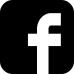 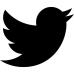 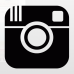 Barlin Libros es una editorial independiente. Publicamos libros de no ficción / ensayo y nuestra sede se encuentra en la ciudad de València. Nuestros títulos buscan comprender al ser humano desde diversos ángulos de enfoque. Con este propósito, proponemos dos colecciones:Barlin Paisaje: El ser humano es social por naturaleza, por lo que para conocerlo en su totalidad cabe comprender las dinámicas y mecanismos históricos, sociales, culturales y filosóficos que lo enmarcan. Esta colección busca analizarlo entendiéndolo como un ser de contexto. De este modo, la misma se compone de ensayos humanísticos, sociológicos o periodísticos en un sentido amplio. Barlin Recóndita: La introspección, lo insondable y lo misterioso son las sustancias de las que se nutre esta colección. Busca explorar e indagar la vertiente más íntima del ser humano, retratando la psicología de personajes relevantes, audaces, pioneros o simplemente interesantes a través de sus biografías. En la misma se incluyen, además, álbumes ilustrados por mujeres de temática social.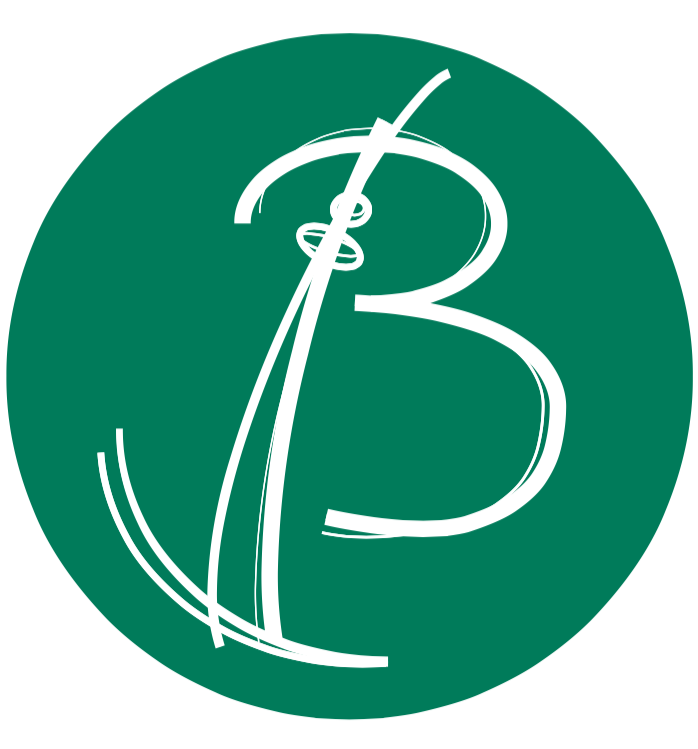 Para más información sobre nuestros títulos, o solicitar ejemplares de prensa para reseña o similares, contacte con:Alberto Haller – 636 48 53 81 / Telf. Oficina: (96) 382 27 32